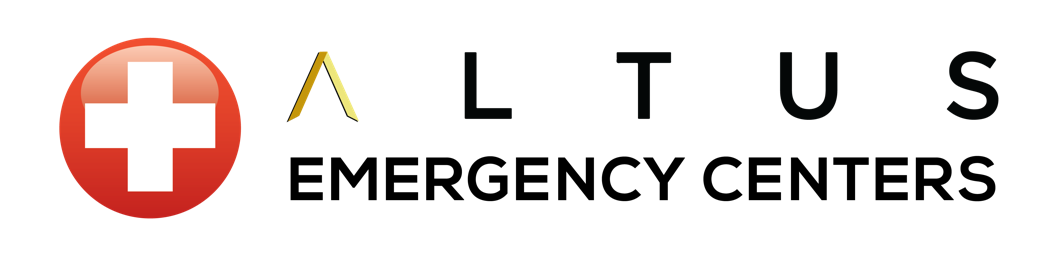 CPTShoppable ServiceGross Charge87804INFLUENZA ASSAY W/OPTIC (RAPID FLU)$206.13 87426Inf Agent Antigen Detectionby Enzyme Immunoassay$200.00 85025COMPLETE BLOOD CELL COUNT, WITH DIFFERENTIAL WHITE BLOOD CELLS, AUTOMATED$242.00 81003AUTOMATED URINALYSIS TEST$70.00 80053BLOOD TEST, COMPREHENSIVE GROUP OF BLOOD CHEMICALS$647.00 71046Chest Xray 2 View$839.30 87880STREP A ASSAY W/OPTIC$206.13 80051Electrolyte Pane$120.50 80076LIVER FUNCTION BLOOD TEST PANEL$374.00 74176CT ABDOMEN & PELVIS W/O CONTRAST$7,693.45 70450CT SCAN, HEAD OR BRAIN, WITHOUT CONTRAST$3,591.72 70450CT HEAD W/O CONTRAST$3,591.72 85378D-DIMER$122.63 74177CT SCAN OF ABDOMEN AND PELVIS WITH CONTRAST$6,103.32 74177CT ABDOMEN & PELVIS W/CONTRAST$6,103.32 71045Chest Xray Chest, Single View$619.77 87420HB RAPID RSV$206.13 71250CT CHEST W/O CONTRAST$3,333.72 87040CULTURE BLOOD$378.00 71275CTA CHEST W/CONTRAST PE PROTOC$5,132.38 87086CULTURE URINE$249.00 72125CT CERVICAL W/O CONTRAST$3,927.08 85610BLOOD TEST, CLOTTING TIME$167.00 73030SHOULDER COMPLETE MIN 2V$809.22 87077CULTURE NON URINE ID$138.88 72131CT LUMBAR W/O CONTRAST$4,657.76 72100SPINE LUMBAR 2-3V$835.26 71260CT CHEST W/CONTRAST$3,606.00 80048BASIC METABOLIC PANEL$395.75 70486CT MAX-FAC MINI W/O CONTRAST   70486$3,670.38 74019Abd Xray 2 View$729.95 73502X-RAY HIP, UNILATERAL, W PEL IF PERF 2-3 VIEW$821.80 73560KNEE 1-2V$857.06 74018Abd Xray 1 View$634.80 71101RIBS UNI W/ CHEST 3V$806.06 73140FINGER(S) MIN 2V$559.97 72040SPINE CERVICAL 2-3V$745.86 76856Ultrasound - Pelvis$1,590.25 87205FECAL LEUKOCYTES SMEAR$73.38 72128CT THORACIC W/O CONTRAST$4,415.08 87591N.GONORRHOEAE DNA AMP PROB$206.19 87491CHYLMD TRACH DNA AMP PROBE$206.19 70496CTA HEAD W/&W/O CONTRAST$5,306.88 72070SPINE THORACIC 2V$873.58 70498CTA NECK W&W/O CONTRAST$5,306.88 73552X-RAY, FEMUR, MIN 2 VIEW$876.76 73700CT LOWER EXT W/O CONTRAST$3,268.41 70491CT NECK W/CONTRAST$3,406.25 72192CT PELVIS W/O CONTRAST$3,980.33 76801Ultrasound - OB Abd < 14 weeks$1,616.63 87661Trich Vaginalis, Amplified Probe Tech$206.19 76830ULTRASOUND PELVIS THROUGH VAGINA$1,204.57 76817Ultrasound - OB Transvaginal$1,270.75 76830Ultrasound - Transvaginal - non OB$1,204.57 87070CULTURE BLOOD$301.00 72170PELVIS 1V$604.55 73200CT UPPER EXTREM W/O CONT$3,326.51 87075CULTURE ANAEROBIC$162.63 70487CT MAXILLOFACIAL W/CONT$4,541.95 72220SACRUM/COCCYX MIN 2V$643.21 74175CTA ABDOMEN W&W/O CONTRAST$5,161.88 70490CT NECK W/O CONTRAST$2,826.38 73521X-Ray Hip BI W/Pelvis 2 View$1,317.54 76700ULTRASOUND OF ABDOMEN$2,018.53 76700Ultrasound - Abdominal Complete$2,018.53 76805ABDOMINAL ULTRASOUND OF PREGNANT UTERUS (GREATER OR EQUAL TO 14 WEEKS 0 DAYS) SINGLE OR FIRST FETUS$1,851.00 74178CT ABDOMEN & PELVIS W/ W/O CONTRAST$6,518.36 76805Ultrasound - OB Abd > 14 weeks$1,851.00 71111RIBS BILATERAL W/CHEST 4V$1,584.46 72193CT SCAN, PELVIS, WITH CONTRAST$3,757.61 72193CT PELVIS W/CONTRAST$3,757.61 70160NASAL BONES MIN 3V$637.34 73701CT LOWER EXT W/CONTRAST$3,847.36 73501Radiologic examination, hip, unilateral, with pelv$821.80 84443BLOOD TEST, THYROID STIMULATING HORMONE (TSH)$288.75 72050SPINE CERVICAL MIN 4V$1,278.43 87045CULTURE STOOL LOOSE$162.13 76815ULTRSND PREGNANCY LMTD$1,151.88 73020SHOULDER 1V$306.63 70140FACIAL BONES 1-2 VIEWS$781.04 86695HERPES SIMPLEX TEST$225.00 87088CULTURE URINE ID$139.13 86696HERPES SIMPLEX IGG$332.50 74150CT ABDOMEN W/O CONTRAST$3,856.51 87493C DIFF AMPLIFIED PROBE$232.69 86701HIV-1 ANTIBODY$152.63 86900ABO GROUP$51.25 70470CT HEAD/BRAIN W/W/O CONTRAST$3,111.38 73201CT UPPER EXTREM W/CONT$3,593.39 73551X-RAY, FEMUR 1 VIEW$787.10 70250SKULL 1-3 VIEWS$642.35 81001MANUAL URINALYSIS TEST WITH EXAMINATION USING MICROSCOPE$54.38 72110X-RAY, LOWER BACK, MINIMUM FOUR VIEWS$1,385.84 86705HEP B CORE ANTIBODY IGM$181.25 86706HEPATITIS B SURF ANTIBODY$184.50 86803HEPATITIS C ANTIBODY$245.25 70460CT HEAD/BRAIN W/CONTRAST$3,540.29 73706CTA LOWER EXTRM W&W/O CONTRAST$5,153.63 75635CTA AORTA W/RUNOFFS W&W/O CONT$5,691.00 72110SPINE LUMBAR MIN 4V$1,385.84 